Eu, _____________________________________________________________, portador do RG nº ____________________, emitido por ______________ em ____/____/____, CPF nº _____________________, declaro, para os devido fins, que meu grupo familiar é constituído pelas pessoas abaixo designadas, com os respectivos rendimentos relacionados. Estou ciente de que é crime, previsto no Código Penal, “omitir, em documento público ou particular, declaração que dele devia constar, ou nele inserir ou fazer inserir declaração falsa ou diversa da que deveria ser escrita, com fim de prejudicar direito, criar obrigação ou alterar a verdade sobre fato juridicamente relevante” (Art. 299). Podendo, portanto, a omissão ou falsidade de informações resultarem em exclusão do processo, sem prejuízo às demais medidas cabíveis.            _____________________, _____, de _______________ de 20____. _____________________________________________                                                                                                                                                                              Assinatura do candidato ou responsável legal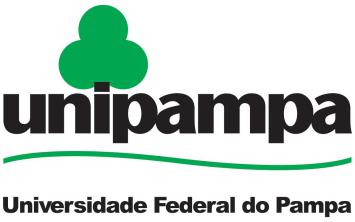 DECLARAÇÃO DE CONSTITUIÇÃO DE GRUPO FAMILIARNomeGrau de parentescoData de nascimentoSituação ocupacionalRenda (valores em R$)Renda (valores em R$)Renda (valores em R$)Renda (valores em R$)NomeGrau de parentescoData de nascimentoSituação ocupacionalSalárioPensãoAposentadoriaOutras